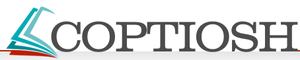 FORMULARZ O WYDANIE DUPLIKATU/-ów ZAŚWIADCZENIA/-ńOLIMPIAD/-y COPTIOSH1/ Proszę o przesłanie mi duplikatu/-ów zaświadczenia/-eń poniższej/-ych Olimpiad/-y COPTIOSH roku szkolnego …/…:1/ Proszę o przesłanie mi duplikatu/-ów zaświadczenia/-eń poniższej/-ych Olimpiad/-y COPTIOSH roku szkolnego …/…:1/ Proszę o przesłanie mi duplikatu/-ów zaświadczenia/-eń poniższej/-ych Olimpiad/-y COPTIOSH roku szkolnego …/…:1/ Proszę o przesłanie mi duplikatu/-ów zaświadczenia/-eń poniższej/-ych Olimpiad/-y COPTIOSH roku szkolnego …/…:Nazwa Olimpiady COPTIOSHNazwa Olimpiady COPTIOSHNazwa Olimpiady COPTIOSHIlość1a/ Ogólnopolska Olimpiada Wiedzy o III RP1a/ Ogólnopolska Olimpiada Wiedzy o III RP1a/ Ogólnopolska Olimpiada Wiedzy o III RP1b/ Ogólnopolska Olimpiada Wiedzy o Unii Europejskiej1b/ Ogólnopolska Olimpiada Wiedzy o Unii Europejskiej1b/ Ogólnopolska Olimpiada Wiedzy o Unii Europejskiej1c/ Ogólnopolska Olimpiada Wiedzy o Społeczeństwie1c/ Ogólnopolska Olimpiada Wiedzy o Społeczeństwie1c/ Ogólnopolska Olimpiada Wiedzy o Społeczeństwie1d/ Ogólnopolska Olimpiada Wiedzy Historycznej1d/ Ogólnopolska Olimpiada Wiedzy Historycznej1d/ Ogólnopolska Olimpiada Wiedzy Historycznej1e/ Ogólnopolska Olimpiada Wiedzy o Prawach Człowieka w Św. Współczesnym1e/ Ogólnopolska Olimpiada Wiedzy o Prawach Człowieka w Św. Współczesnym1e/ Ogólnopolska Olimpiada Wiedzy o Prawach Człowieka w Św. Współczesnym1f/ Razem ilość duplikatów we wszystkich olimpiadach COPTIOSH1f/ Razem ilość duplikatów we wszystkich olimpiadach COPTIOSH1f/ Razem ilość duplikatów we wszystkich olimpiadach COPTIOSH2/ Informuję, iż przelew w wysokości … zł został przelany na konto COPTIOSH, w załączeniu do niniejszego formularza dołączam skan przelewu2/ Informuję, iż przelew w wysokości … zł został przelany na konto COPTIOSH, w załączeniu do niniejszego formularza dołączam skan przelewu2/ Informuję, iż przelew w wysokości … zł został przelany na konto COPTIOSH, w załączeniu do niniejszego formularza dołączam skan przelewu2/ Informuję, iż przelew w wysokości … zł został przelany na konto COPTIOSH, w załączeniu do niniejszego formularza dołączam skan przelewu3/ Duplikat/-y proszę przesłać kurierem na poniższy adres:3/ Duplikat/-y proszę przesłać kurierem na poniższy adres:3/ Duplikat/-y proszę przesłać kurierem na poniższy adres:3/ Duplikat/-y proszę przesłać kurierem na poniższy adres:3a/ Imię i nazwisko olimpijczyka3b/ ulica, numer domu i mieszkania3c/ kod pocztowy i miejscowość3d/ numer telefonu4/ zmiany w treści zaświadczenia:4/ zmiany w treści zaświadczenia:4/ zmiany w treści zaświadczenia:4/ zmiany w treści zaświadczenia:4a/ treść w zaświadczeniu stara do zmiany4a/ treść w zaświadczeniu stara do zmiany4b/ treść nowa do wpisania w zaświadczeniu4b/ treść nowa do wpisania w zaświadczeniu